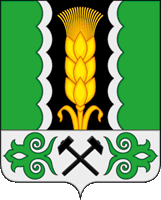 Российская ФедерацияРеспублика ХакасияАдминистрация Новомихайловского сельсовета ПОСТАНОВЛЕНИЕ«14» ноября 2018                                                                     	                  № 71с. НовомихайловкаОб утверждении Основных направлений бюджетной и налоговой политики муниципального образования Новомихайловский сельсовет на 2019 год и на плановый период 2020 и 2021 годовВ соответствии со статьями 172 и 184.2 Бюджетного кодекса Российской Федерации, статьей 5 решения Совета депутатов Новомихайловского сельсовета от 20.06.2014 № 28 «Об утверждении Положения о бюджетном устройстве, бюджетном процессе и финансовом контроле в администрации  Новомихайловского сельсовета», статьей 47 Устава муниципального образования Новомихайловский сельсовет, администрация Новомихайловского сельсовета ПОСТАНОВЛЯЕТ:1. Утвердить Основные направления бюджетной и налоговой политики муниципального образования Новомихайловский сельсовет на 2019 год и на плановый период 2020 и 2021 годов.2. Настоящее постановление вступает в силу со дня его подписания.   Глава Новомихайловского сельсовета                                     П.А.Лавринов                                                                       Приложение                                                                    к постановлению администрации                                                                  Новомихайловского сельсовета                                                    «14» ноября 2018 № 71Основные направления бюджетной и налоговой политики муниципального образования Новомихайловский сельсовет на 2019 год и на плановый период 2020 и 2021 годовОсновные положенияОсновные направления бюджетной и налоговой политики муниципального образования Новомихайловский сельсовет на 2019 год и на плановый период 2020 и 2021 годов разработаны в соответствии со статьями 172 и 184.2 Бюджетного кодекса Российской Федерации, статьей 5 решения Совета депутатов Новомихайловского сельсовета от 20.06.2014 № 28 «Об утверждении Положения о бюджетном устройстве, бюджетном процессе и финансовом контроле в администрации  Новомихайловского сельсовета».При подготовке Основных направлений бюджетной и налоговой  политики учтены положения Послания Президента Российской Федерации Федеральному Собранию Российской Федерации от 1 декабря 2016 года, Указов Президента Российской Федерации от 7 мая 2012 года № 596-606, от 1 июня 2012 года № 761, Проекта основных направлений бюджетной, налоговой и таможенно - тарифной политики Российской Федерации на 2019 год и на плановый период 2020 и 2021 годов, Основных направлений бюджетной и налоговой политики Республики Хакасия на 2019 год и на плановый период 2020 и 2021 годов.Целью Основных направлений бюджетной и налоговой политики является определение условий, принимаемых для составления проекта решения о бюджете муниципального образования на 2019 год и на плановый период 2020 и 2021 годов, подходов к его формированию, обеспечение устойчивости бюджета муниципального образования Новомихайловский сельсовет и безусловное исполнение принятых обязательств наиболее эффективным способом в условиях ограниченности бюджетных ресурсов.Основное влияние на реализацию в плановом периоде бюджетной и налоговой политики муниципального образования Новомихайловский сельсовет окажут:- достижение повышения эффективности расходования бюджетных средств, сокращение неэффективных расходов, в том числе в сфере муниципального управления, путем применения установленных новых мер Российской Федерацией в развитии механизма контрактной системы государственных закупок и финансового контроля;- планирование доходной части бюджета, исходя из консервативного сценария функционирования экономики.Исходя из текущей экономической ситуации, целей социально-экономического развития поселения и задач, поставленных Президентом Российской Федерации, Правительством Российской Федерации и Правительством Республики Хакасия, бюджетная и налоговая политика муниципального образования Новомихайловский сельсовет в 2019-2021 годах будет направлена на:1. Сохранение и развитие налогового потенциала поселения с учетом приоритетов экономической политики региона по стимулированию развития новых производств и инвестиционной деятельности, создания новых рабочих мест в соответствии с основными направлениями налоговой политики Республики Хакасия на 2019 год и на плановый период 2020 и 2021 годов. 2. Поддержку социально значимых секторов экономики поселения, в том числе сельского хозяйства, создание максимально благоприятных условий для развития бизнеса, привлечение в экономику поселения дополнительных внебюджетных источников финансирования, включая частные инвестиции.3. Использование при бюджетном планировании реалистичных оценок и прогнозов: социально-экономического развития и бюджетного с целью минимизации рисков несбалансированности бюджета муниципального образования Новомихайловский сельсовет.4. Совершенствование составления и организации исполнения республиканского бюджета.5. Реализацию политики сдерживания роста бюджетных расходов.6. Привлечение дополнительных финансовых средств из федерального бюджета Российской Федерации, республиканского бюджета Республики Хакасия.7. Повышение прозрачности бюджетов и бюджетного процесса, в том числе путем использования государственной интегрированной информационной системы управления общественными финансами «Электронный бюджет». 8. Повышение эффективности системы финансового контроля, повышение его роли в управлении бюджетным процессом, в том числе в целях оценки эффективности направления и использования бюджетных средств и анализа достигнутых результатов при выполнении муниципальных заданий.II. Основные направления налоговой политики                         муниципального образования Новомихайловский сельсоветИтоги реализации налоговой политики в предыдущие годыОсновными итогами налоговой политики муниципального образования Новомихайловский сельсовет в предыдущем периоде стали меры, реализованные для наращивания доходной базы бюджета муниципального образования  Новомихайловский сельсовет, увеличения поступлений доходов. Реализация мер осуществлялась с учетом рекомендуемых Министерством финансов Республики Хакасия мероприятий по оздоровлению финансов, которые положены в основу Плана финансового оздоровления консолидированного бюджета Республики Хакасия до 2021 года. С учетом поставленных задач по расширению доходного потенциала бюджета муниципального образования Новомихайловский сельсовет реализованы меры по совершенствованию норм налогового законодательства, предусматривающие оптимизацию системы налоговых льгот по земельному налогу и налоговых ставок по налогу на имущество физических лиц. Налоговая политика муниципального образования Новомихайловский сельсоветОсновным ориентиром налоговой политики муниципального образования Новомихайловский сельсовет на 2019 год и на плановый период 2020 и 2021 годов является увеличение поступлений доходов.В среднесрочной перспективе будет продолжена работа по расширению перечня объектов недвижимого имущества физических лиц, налоговая база по которым исчисляется исходя из кадастровой стоимости. Для увеличения налогового потенциала и повышения роли имущественных налогов в формировании доходов муниципального образования Новомихайловский сельсовет продолжится осуществление взаимодействия органов государственной власти Республики Хакасия, органов местного самоуправления  и территориальных органов федеральных органов государственной власти в Республике Хакасия в части актуализации базы данных, необходимых для начисления имущественных налогов. Будет продолжена работа по привлечению собственников объектов недвижимости и земельных участков к оформлению прав на них в соответствии с действующим законодательством, с последующим включением объектов в налоговую базу.В целях легализации налоговой базы на местном уровне продолжится реализация комплекса мер по контролю за полнотой и своевременностью выплаты заработной платы, предотвращению фактов выплаты «серой» заработной платы в конвертах. Значимая роль в данном направлении отводится активизации деятельности межведомственных комиссий, созданных в муниципальном образовании Новомихайловский сельсовет. Со стороны органов местного самоуправления будут реализовываться мероприятия по контролю за обеспечением своевременной и полной уплатой налогов налогоплательщиками, в том числе финансовое обеспечение которых осуществляется за счет местных бюджетов, а также сокращением задолженности по налоговым платежам. III. Бюджетная политика муниципального образования Новомихайловский сельсовет в области расходовБюджетная политика в сфере расходов в трехлетней перспективе будет направлена на дальнейшее повышение эффективности расходов.В рамках основных направлений бюджетной политики в части расходов предусматривается реализация следующих мер:1. Планирование расходной части бюджета муниципального образования Новомихайловский сельсовет будет на основе муниципальных программ муниципального образования Новомихайловский сельсовет. 2. Одним из необходимых условий обеспечения эффективности муниципальных финансов является построение целостной системы открытости деятельности органов местного самоуправления, казенных и бюджетных учреждений муниципального образования Новомихайловский сельсовет на базе государственной интегрированной информационной системы управления общественными финансами «Электронный бюджет.Так, при планировании бюджета на 2019 год и на плановый период 2020 и 2021годов в первоочередном порядке предполагается включение в бюджет расходов на финансирование действующих расходных обязательств. Необходимо обеспечить безусловное выполнение всех публичных нормативных обязательств, соблюдение моратория на принятие новых социальных обязательств, не обеспеченных реальными доходными источниками. 4. Повышение эффективности оказания муниципальных услуг. Данная мера будет реализовываться путем создания стимулов для более рационального и экономного использования бюджетных средств (в том числе при размещении заказов и исполнении обязательств), сокращения доли неэффективных расходов. 5. Повышение эффективности финансового контроля, а также контроля в сфере муниципальных закупок будет осуществляться в следующих направлениях:а) развитие системы внутреннего финансового контроля за использованием бюджетных средств путем разработки единых подходов и правил проведения контрольных мероприятий, применения бюджетных мер принужденияб) принятие мер в целях реализации Федерального закона № 44-ФЗ в части осуществления эффективного контроля за соблюдением законодательства о контрактной системе, а также ведомственного контроля в сфере закупок товаров, работ, услуг для обеспечения нужд муниципального образования Новомихайловский сельсовет.